تصحيح قلعة جبيلإنّ حرارةَ شوقِنا لزيارةِ قلعةِ جبيل الأثريّةِ واكتشافِ خبايا تاريخِها العريقِ قد انعكسَ على حرارةِ الطّقسِ في ذاك النّهارِ اللاّهبِ الّذي نُظّمَتْ فيه رحلةٌ مدرسيّةٌ ترفيهيّةٌ تثقيفيّةٌ للصّفِّ الخامس.انطلقْنا صباحًا مزوّدينَ بحماسٍ و نشاطٍ كبيريْنِ. وما إن وصلْنا حتّى رُحْنا نتجوّلُ – برفقةِ دليلٍ سياحيٍّ- في أرجاءِ القلعةِ، و نتأمّل مدهوشينَ ما تبقّى من الآثارِ الّتي بناها الصّليبيّون في القرنِ الثّاني عشر: بقايا جدران السّورِ القديمِ المنتصبةِ في وجه الزّمان، المسرح الرّومانيّ، المدافن الملكيّة... و يا لعظمة هذا المكان: "من هنا انطلقَتِ الأبجديةُ الفينيقيّةُ إلى العالم!"والانخطافُ الأكبرُ جاءَ عندما وَلَجْنا كنيسةَ القدّيس يوحنّا مرقس و تنشّقْنا "عطر ماء الورد". وقد أخبرونا كيف تُغسَلُ جدرانُ الكنيسةِ سنويًّا بماء الورد إحياءً لذكرى طرد الماشيةِ منها بعد أن حوّلَها الأتراكُ آنذاك إلى زريبةٍ للحيوانات. ولن ننسى اللّحظاتِ الجميلةَ الّتي قضيناها في ساحتِها نتشاركُ الطّعامَ، نستريحُ في ظلِّ أشجارِها، ونلهو ونمرحُ.عند الظّهرِ، عُدْنا أدراجَنا وقد ملأ الهواءُ العليلُ صدورَنا فرحًا وانتعاشًا، وغذّتِ المعلومات عقولَنا معرفةً.أسئلة حول النصّأعطِ مترادف الكلمات التّالية: 								اللّاهب: الحار						ولجنا: دخلنانتجوّل:نتنزّه						غذّتْ: زوّدتْاستخرج المفردات والتّعابير الّتي تُشكِّلُ الحقل المعجمي لقلعة بعلبك، واذكر علاقته بموضوع النّصّ.المفردات والتّعابير الّتي تُشكِّلُ الحقل المعجمي لقلعة بعلبك هي: المدافن الملكيّة، المسرح الرّومانيّ، جدران السّورِ، القلعةِ، الآثارِ، دليلٍ سياحيٍّ. ولهذا الحقل المعجمي دور في نقل صورة الموصوف، الذي يتحدّث عنه الكاتب، فمن خلال كثرة العبارات المتعلّقة بقلعة جبيل توضّحت لنا صورة هذه القلعة بأنها قلعة مليئة بالآثار المهمّة.حدّد المكان، والزّمان، والشّخصيّات. 	في نهارِ لاهبِ جرت أحداث هذه القصّة في قلعة بعلبك، أمّا الشّخصيّات فهي تلاميذ الصف الخامس الأساسي مع الدّليل السّياحي.		هل الرّاوي حاضر في النّصّ، أم غائب عنْهُ؟ علّل إجابتكَ بشواهد.الرّاوي حاضر في النّص لأنَّه استعمل ضمائر المتكلّم (ولجنا س. 8، عدنا س. 12...) 			ما هو نوع النصّ؟ وما العبارة الّتي تؤكّد ذلكَ؟ 	ينتمي هذا النّصّ إلى نوع أدب الرّحلة، والعبارة الّتي تؤكّدُ ذلكَ "رحلةٌ مدرسيّةٌ ترفيهيّةٌ تثقيفيّةٌ للصّفِّ الخامس"س. 2				في النصّ يسرد الكاتب مراحل رحلتهُ ويصف ما رأى وخَبَرَاختر من النّصّ جملة سرديّة وأخرى وصفيّة. جملة سرديّة: انطلقْنا صباحًا مزوّدينَ بحماسٍ و نشاطٍ كبيريْنِ. (س. 4)جملة وصفيّة: ولن ننسى اللّحظاتِ الجميلةَ الّتي قضيناها في ساحتِها نتشاركُ الطّعامَ، نستريحُ في ظلِّ أشجارِها، ونلهو ونمرحُ. (س. 11)					عدّد لي بعض الأماكن الأثريّة في لبنان (على الأقل 4 أماكن). قلعة جبيل، صور، قلعة المسيلحة، مغارة جعيتا...هل قُمتَ بزيارة إحداها؟ تحدّث عنها واصفًا رحلتكَ بفقرة لا تتجاوز 5 أسطر.عمل إضافيالسّينما والكتابحدّثني يومًا مُخرِجٌ سينمائيٌّ قالَ: إذا ابْتَغيْتَ أنْ تُعَبِّرَ عَنْ مَعْنًى مِنَ المعاني احْتَجْتَ إلى عِبارةٍ تَقومُ على الكَلِماتِ، أمّا أنا فيَلْزَمُني عِبارةٌ سينمائيَّةٌ تَرْتَكِزُ على المرئِيّاتِ.إنَّ السّينمائيَّ يَنْقُلُ أمامَ مُشاهِدِهِ صورةً بالفِعْلِ، أمّا الأديبُ فلا يَنْقُلُ الصّوَرَ بل يستَخْدِمُ معانيَ الكَلِماتِ لنَقْلِ الصّورِ. وعندما يُثيرُ المعنى في رَأسِ القارئِ صورةً، تَتَوضّحُ الرُّؤْيا أمامهُ. وهذا ما يُلاحِظهُ دائِمًا أولئكَ الَّذينَ يَتَصَفَّحونَ قِصَصَ الأدباءِ، ثمَّ يُشاهدونها مُصَوّرةً على الشّاشةِ، فَيَتَحاوَرونَ بِشأنِها ويَتَناقشونَ حوْلها. قسمٌ يُحبِّذُها مَرْئيَّةً وقسمٌ آخرُ يُفَضِّلها مقروءةً.وإذا سألتَني عن رأيي أعتَرِفُ بأنَّ عالمَ الكتابِ أغنى من عالمِ الشّاشةِ. وإنْ ظَنَّ بعضُهم أنّ التّكنولوجيا قد زعْزَعَـتْ مكانةَ الكتابِ، فأنا واثِقٌ أنّها لن تَتَزَعْزَعَ، وأنَّ أُسُسَهُ لن تَتَصَدَّعَ.استَخْرجِ الأفعالَ الّتي أُشيرَ إليها بخطٍّ في النّصِّ، ثمَّ املإ الجدوَلَ التّالي:	استخرج من الجدول السّابقِ ثلاثةَ أفعال معتلّة على أن يكون:	الأوّل مثالًا: وضحالثّاني أجوفَ: ثارَالثّالث ناقِصًا:بغىاستخْرج من الفقرة الثّالثة من النصّ، ثلاثة أفعال صحيحة على أن يكون:	الأوّل سالماً:أعترفالثّاني مهموزًا: سألالثّالث مضعّفًا: ظنّاستخرج من الفقرة الأخيرة فعلًا مجرّدًا رُباعيًّا, واذكر وزنَهُ:	زعزع على وزن فعللاملأ الجدول بالأفعال الماضية الواردة في الفقرة الأولى, واذكر علامة بناء كلّ منها:	أ. أكتب الأفعال الخمسة من فعل "وَعَدَ".	يعدانِ-تعدان-يعدونَ-تعدونَ-تعدينَب. اختَرْ واحِدًا منها واعربه:	يعدان: فعل مضارع معرب مرفوع وعلامة رفعه ثبوت النّون لأنه من الأفعال الخمسة، والألف ضمير متّصل مبني في محل رفع فاعل.صرّفِ الفعل الموضوع بين قوسين:	أيّتها الممرّضة لن (تُهملَ) تهملي المريضَ.أرادَ المتفرّجونَ أن (يدخُلَ) يدخلوا إلى الصّالة.العاملاتُ (يتأخرُ) يتأخّرنَ عن موعِدِ عمَلهنَّ.العاملان (كسَبَ)كسبا المال. أضبطْ أواخر الأفعال في النّص التّالي(لا يُعدُّ الضّمير آخر الفعل):	... وذاتَ يوْمٍ جاءَ الرّجُلُ كالعادةِ, وأخذ يرفع الصّخرةَ, فوثبَت عليهِ الأفعى ولدغتهُ وهي تقولُ لهُ: "فكّرْتُ وقلتُ في نفسي, إنّ المال الّذي معي قد ينفذُ يومًا, وأعلمُ أنّكَ لا شكَّ ستقتلُني, فاعذرْني لأنَّ حياتي عندي أغلى من حياتك".أعرب ما تحتهُ خطّ:	دعا القائدُ جنودَهُ.الفلّاحات يقطفْنَ التوتَ.أتمنّى أن تنجَحي في مستقبَلِكِ.واللّه سأُحافِظَنَّ على سرَّكم.– دعا: فعل ماضٍ مبني على الفتحة المقدّرة على الألف للتعذّر.القائدُ: فاعل لفعل دعا مرفوع وعلامة رفعه الضّمة الظّاهرة على آخره.جنودَهُ: مفعول به منصوب وعلامة نصبه الفتحة الظّاهرة على آخره وهو مضاف والهاء ضمير متّصل مبني في محل جرّ بالإضافة.يقطفنَ: فعل مضارع مبني على السّكون لاتّصاله بنون النّسوة، والنّون ضمير متّصل مبني في محل رفع فاعل. أن: حرف نصب.تنجحي: فعل مضارع معرب منصوب وعلامة نصبه حذف النّون لأنّه من الأفعال الخمسة، والياء ضمير متّصل مبني في مخل رفع فاعل.سأحافظنَّ: فعل مضارع مبني على الفتحة لاتصاله بنون التّوكيد، والنّون لا محل لها من الإعراب، وفاعله ضمير مستتر فيه وجوبًا تقديره "أنا".تصحيح التمارين التطبيقيّةكتاب 3 ص.42-43-44رقم1:...اكْتُبي...وادعيه...ضعا...فغطَّ...وانقلِ...أحضرْنَ...أعدّوا...ورتّبوا...رقم2:رقم3:أيّتها المسافرة تذكّري النّساء اللّواتي تعِبْنَ من أجلَكِ وراسليهنَّ باستمرار.أيّتها المسافرتانِ تذكّرا والديكما اللّذينَ تعبا من أجلكما وراسلاهما باستمرار.أيّها المسافرونَ تذكّروا آباءكم الّذينَ تعبوا من أجلكم وراسلوهم باستمرار.أيَها المسافرُ تذكّر أهلكَ الّذين تعبوا من أجلكَ وراسلهم باستمرار.أيّتها المسافرات تذكّرنَ أمّكنَّ الّتي تعبت من أجلِكنَّ وراسلنها باستمرار.رقم4:أيّها الطالبانِ، اسعيا إلى المعرِفة، وضاعفا جهودكما لتزيدا ثقافتيكما/ ثقافتكما.أيّها الطّلاب/الطّالبون، اسعوا إلى المعرفة، وضاعفوا جهودكم لتزيدوا ثقافاتكم.أيّتها المستمعتانِ، أنصتا إلى الخطيبينِ اللّذينَ يتكلّمانِ ثمَّ ناقشاهما.أيّتها المستمعات، أنصتْنَ إلى الخطباءِ الّذينَ يتكلّمونَ ثمَّ ناقشْنَهم.رقم 5:اعفِ: فعل أمر مبني على حذف حرف العلّة من آخره، وفاعلهُ ضمير مستتر فيه وجوبًا تقديرهُ "أنتَ".أحسِنْ: فعل أمر مبني على السّكون، وفاعلهُ ضمير مستتر فيه وجوبًا تقديرهُ "أنتَ".دافعوا: فعل أمر مبني على حذف النّون لأنَّ مضارعهُ من الأفعال الخمسة، والواو ضمير متّصل مبني في محل رفع فاعل.كي: حرف نصب ينصبُ الفعل المضارع.تبقى: فعل مضارع منصوب وعلامة نصبه الفتحة المقدّرة على الألف للتّعذّر.اجعلا: فعل أمر مبني على حذف النّون لأنَّ مضارعهُ من الأفعال الخمسة، والألف ضمير متّصل مبني في محل رفع فاعل.ردّي: فعل أمر مبني على حذف النّون لأنَّ مضارعهُ من الأفعال الخمسة، والياء ضمير متّصل مبني في محل رفع فاعل.وثقوا: فعل ماضٍ مبني على الضّمة لاتصاله بواو الجماعة، والواو ضمير متّصل مبني في محل رفع فاعل.اطردنَ: فعل أمر مبني على السّكون، ونون النّسوة ضمير متّصل مبني في محل رفع فاعل.‏‏        مدرسة دومينيكان لسيدة الداليفراند عاريا- لبنانالصّف السادس الأساسي            آذار - الاسبوع الأوّل                   الاسم: ...............................أ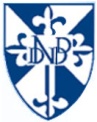 مدرسة دومينيكان لسيدة الداليفراند- عاريا        الصّف السّادس الأساسي أ / ب        آذار- الأسبوع الثّاني        الاسم: _____________________الفعل المزيدماضيه المسندإلى "هو"وزنهُحروف الزّيادةأصلُهُ المجرّدابْتَغيْتَابتغىافتعلتبغىيُثيرُثارَفعلتَتَوضّحُتوضّحتفعّلَّوضحويَتَناقشونَتناقشَتفاعلانقشَيُحبِّذُهاحبّذفعّلّ حَبَذَالفعل الماضيعلامة بنائهابتغيْتَ- احتجتَالسكون لاتصاله بالتاءحدّثنيالفتحة الظاهرةقالالفتحة الظاهرة‏‏        مدرسة دومينيكان لسيدة الداليفراند عاريا- لبنانالصّف السادس الأساسي           آذار –  تصحيح الاسبوع الثالث             الاسم: ...............................أالأمرالمضارعالماضيأصغِتصغيأصغيْتَأصغيتصغينَأصغيْتِتبرّعاتتبرّعانِتبرّعتُمااستفيدواتستفيدونَاستفدْتماملأنَتملأنَملأتُنَّ